به نام ایزد  دانا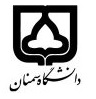 (کاربرگ طرح درس)		تاریخ بهروز رسانی:  01/7/1402دانشکده : علوم انسانی									نیم‌سال اول سال تحصیلی 1400-1401بودجهبندی درسمقطع: کارشناسی  کارشناسی ارشد  دکتری مقطع: کارشناسی  کارشناسی ارشد  دکتری مقطع: کارشناسی  کارشناسی ارشد  دکتری تعداد واحد: نظری: 2تعداد واحد: نظری: 2فارسی: متون نثر – کلیله و دمنهفارسی: متون نثر – کلیله و دمنهنام درسپیشنیازها و همنیازها:پیشنیازها و همنیازها:پیشنیازها و همنیازها:پیشنیازها و همنیازها:پیشنیازها و همنیازها:انگلیسی: انگلیسی: نام درسشماره تلفن اتاق: 31532161-023شماره تلفن اتاق: 31532161-023شماره تلفن اتاق: 31532161-023شماره تلفن اتاق: 31532161-023مدرس: علی محمد شاه سنیمدرس: علی محمد شاه سنیمدرس: علی محمد شاه سنیمدرس: علی محمد شاه سنیمنزلگاه اینترنتی: منزلگاه اینترنتی: منزلگاه اینترنتی: منزلگاه اینترنتی: پست الکترونیکی: a_shahsani@semnan.ac.irپست الکترونیکی: a_shahsani@semnan.ac.irپست الکترونیکی: a_shahsani@semnan.ac.irپست الکترونیکی: a_shahsani@semnan.ac.irبرنامه تدریس در هفته و شماره کلاس: ‌یک شنبه ها 30/10-30/8برنامه تدریس در هفته و شماره کلاس: ‌یک شنبه ها 30/10-30/8برنامه تدریس در هفته و شماره کلاس: ‌یک شنبه ها 30/10-30/8برنامه تدریس در هفته و شماره کلاس: ‌یک شنبه ها 30/10-30/8برنامه تدریس در هفته و شماره کلاس: ‌یک شنبه ها 30/10-30/8برنامه تدریس در هفته و شماره کلاس: ‌یک شنبه ها 30/10-30/8برنامه تدریس در هفته و شماره کلاس: ‌یک شنبه ها 30/10-30/8برنامه تدریس در هفته و شماره کلاس: ‌یک شنبه ها 30/10-30/8اهداف درس: آشنایی مفهومی و بلاغی با کتاب کلیله و دمنهاهداف درس: آشنایی مفهومی و بلاغی با کتاب کلیله و دمنهاهداف درس: آشنایی مفهومی و بلاغی با کتاب کلیله و دمنهاهداف درس: آشنایی مفهومی و بلاغی با کتاب کلیله و دمنهاهداف درس: آشنایی مفهومی و بلاغی با کتاب کلیله و دمنهاهداف درس: آشنایی مفهومی و بلاغی با کتاب کلیله و دمنهاهداف درس: آشنایی مفهومی و بلاغی با کتاب کلیله و دمنهاهداف درس: آشنایی مفهومی و بلاغی با کتاب کلیله و دمنهامکانات آموزشی مورد نیاز: امکانات آموزشی مورد نیاز: امکانات آموزشی مورد نیاز: امکانات آموزشی مورد نیاز: امکانات آموزشی مورد نیاز: امکانات آموزشی مورد نیاز: امکانات آموزشی مورد نیاز: امکانات آموزشی مورد نیاز: امتحان پایانترمامتحان میانترمارزشیابی مستمر(کوئیز)ارزشیابی مستمر(کوئیز)فعالیتهای کلاسی و آموزشیفعالیتهای کلاسی و آموزشینحوه ارزشیابینحوه ارزشیابی5788درصد نمرهدرصد نمرهدرس‌نامه و منبع اصلی درس: ترجمه ی کلیله و دمنه ی نصر الله منشیدر باره ی کلیله و دمنه : محمد جعفر محجوبدرس‌نامه و منبع اصلی درس: ترجمه ی کلیله و دمنه ی نصر الله منشیدر باره ی کلیله و دمنه : محمد جعفر محجوبدرس‌نامه و منبع اصلی درس: ترجمه ی کلیله و دمنه ی نصر الله منشیدر باره ی کلیله و دمنه : محمد جعفر محجوبدرس‌نامه و منبع اصلی درس: ترجمه ی کلیله و دمنه ی نصر الله منشیدر باره ی کلیله و دمنه : محمد جعفر محجوبدرس‌نامه و منبع اصلی درس: ترجمه ی کلیله و دمنه ی نصر الله منشیدر باره ی کلیله و دمنه : محمد جعفر محجوبدرس‌نامه و منبع اصلی درس: ترجمه ی کلیله و دمنه ی نصر الله منشیدر باره ی کلیله و دمنه : محمد جعفر محجوبمنابع و مآخذ درسمنابع و مآخذ درستوضیحاتمبحثشماره هفته آموزشیمقدمه و پیش درآمدآشنایی با کلیله و دمنه در ادبیات جهانشرح و توضیح باب های نخستینشرح و توضیح باب برزویه ی طبیب 1شرح و توضیح باب برزویه ی طبیب 2شرح و توضیح باب شیر و گاو 1شرح و توضیح باب شیر و گاو 2 شرح و توضیح باب شیر و گاو 3شرح و توضیح باب شیر و گاو 4آزمون میان ترمشرح و توضیح باب بازجست کار دمنه 1شرح و توضیح باب بازجست کار دمنه 2 شرح و توضیح باب بازجست کار دمنه 3 شرح و توضیح باب هفتم 1شرح و توضیح باب هفتم 2جمع بندی و مرور جستارهای پیشین و رفع اشکال های کلی